11 September 2023Thanarru,GAC & GIPL Annual General Meetings 2023It is our pleasure to write to you on behalf of Gumala Aboriginal Corporation (GAC) and Gumala Investments Pty Ltd (GIPL) to inform you that both Boards have called their Annual General Meetings (AGMs) to take place on Friday 6 October 2023 at Wanangkura Stadium in South Hedland. This year’s AGMs will be held as hybrid meetings, allowing Members to attend online or         in-person. Following registration, a Joint Consultation Meeting will take place in the morning, and both AGMs will be held in the afternoon. A payment of $500 from each organisation ($1,000 total) will be provided for the Joint Consultation, as well as reasonable travel reimbursements. These meetings are scheduled as follows: At the upcoming meetings, we will be giving updates and inviting consultation on the following:Underpayments and YLUA Modernisation Progress – these conversations are ongoing with the GAC Board holding strong on a fair settlement of the infrastructure underpayments and also a fair modernisation of the 26-year-old Yandi Land Use Agreement. While we hoped to have finalised these matters with Rio Tinto in December 2022, we are strong in our resolve to represent the interests of the Gumala people however long the process may take.Trust Deed changes - Further information to be provided in GIPL’s Notice of meeting. Enclosed in this meeting pack you will find: GAC AGM NoticeGAC AGM Minutes from 21 October 2022Information on Reimbursement of CostsPersonal Information FormConsent to Act as Director 2023 AGMGAC Proxy Nomination FormLumi Hybrid AGM User GuideThe GIPL AGM Meeting Notice and accompanying documents will be sent to all beneficiaries by 15 September 2023. Gumala’s Annual Reports, including the financial statements for both entities, will be available on our respective websites at www.gumala.com.au (GAC) and www.gumalatrust.com (GIPL), with a limited number of hard copies available at the meetings. We look forward to seeing you at the AGMs in October.Kind regards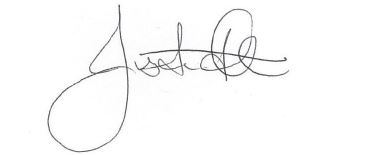 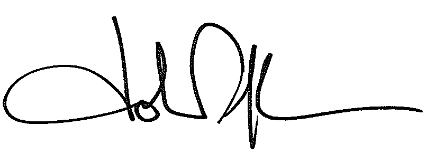 Justin Dhu,                                                                                          John RaftisGAC Executive Officer	GIPL Executive OfficerFRIDAY 6 OCTOBER 2023FRIDAY 6 OCTOBER 20238.00 amRegistration Opens9.00 amConsultation Meeting11.00 amGAC AGM opens12.30 pmLunch1.00 pmGAC Voting2.30 pmGIPL AGM4.00 pmMeetings close